АДМИНИСТРАЦИЯ ТУЖИНСКОГО МУНИЦИПАЛЬНОГО РАЙОНА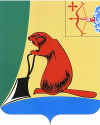 КИРОВСКОЙ ОБЛАСТИПОСТАНОВЛЕНИЕО внесении изменений в постановление администрации Тужинского муниципального района от 11.10.2013 № 533В соответствии с решениями Тужинской районной Думы от 12.12.2014 №49/333 «О бюджете Тужинского муниципального района на 2015 год и на плановый период 2016 и 2017 годов» и от 26.12.2014 № 51/338 «О внесении изменений  в решение Тужинской районной Думы от 09.12.2013 № 35/251» и на основании постановления администрации Тужинского муниципального района от 06.06.2013 № 314 «О разработке, реализации и оценке эффективности реализации муниципальных программ Тужинского муниципального района» администрация Тужинского муниципального района ПОСТАНОВЛЯЕТ:1. Внести изменения  в постановление администрации Тужинского муниципального района от 11.10.2013 № 533  «Об утверждении  муниципальной программы  Тужинского муниципального района «Развитие агропромышленного комплекса» на 2014-2018 годы (далее – Программа)  согласно приложению.2. Настоящее постановление вступает в силу с момента опубликования в Бюллетене муниципальных нормативно правовых актов органов местного самоуправления Тужинского муниципального района Кировской области.Глава администрации Тужинского муниципального района           Е.В. ВидякинаПриложение к постановлениюадминистрации  Тужинскогомуниципального районаот _12.01.2015_№__12___ИЗМЕНЕНИЯв муниципальной программе Тужинского муниципального района«Развитие агропромышленного комплекса» на 2014-2018 годы1.В паспорте программы:1.1. В разделе   «Объемы ассигнований муниципальной программы» слова «191640,2 тыс. рублей» заменить словами «191026,4 тыс. рублей», слова «72262  тыс. рублей» заменить  словами  « 76459 тыс. рублей»,  слова «92046,8 тыс.рублей» заменить словами « 91236 тыс. рублей».  2. В разделе 5. « Ресурсное обеспечение Муниципальной программы» абзац 1 изложить в новой редакции: «Общий объем  финансирования  Муниципальной программы составит  191026,4 тыс. рублей, в том числе средства федерального бюджета -76459 тыс. рублей; средства областного бюджета – 91236 тыс. рублей;  средства местных бюджетов -6,4 тыс. рублей; внебюджетные источники финансирования -23325 тыс. рублей (по соглашению)».3. Приложение № 2 к Программе  «Система задач, подзадач, мероприятий Программы и виды их бюджетного обеспечения» дополнить пунктом  9  согласно приложению 1.4. Приложение № 4 к Программе  «Прогнозная оценка ресурсного обеспечения реализации муниципальной  программы  за счет всех источников"  изложить в новой  редакции согласно приложению 2.Приложение №1Приложение №2к программеСистема задач, подзадач, мероприятий Программы и виды их бюджетного обеспечения_______________Приложение № 2Приложение № 4 к ПрограммеПрогнозная оценка ресурсного обеспечения реализации муниципальной программы за счет всех источников финансирования_____________________12.01.2015№11пгт Тужапгт Тужапгт Тужапгт ТужаЗадачи, подзадачипервого уровняПодзадачивторого уровняМероприятияВиды бюджетных 
ассигнований1234Задача 9 (9.1.1) Осуществление органами местного самоуправления муниципальных образований Кировской области отдельных государственных полномочий области по организация проведения мероприятий по предупреждению и ликвидации животных в части организации  и проведения отлова, учета безнадзорных домашних животных  на территории муниципального района. Задача 9 (9.1.1) Осуществление органами местного самоуправления муниципальных образований Кировской области отдельных государственных полномочий области по организация проведения мероприятий по предупреждению и ликвидации животных в части организации  и проведения отлова, учета безнадзорных домашних животных  на территории муниципального района. 9.1.1.1Организация проведения мероприятий по предупреждению и ликвидации животных в части организации  и проведения отлова, учета безнадзорных домашних животных  на территории муниципального района Предоставление субвенции из областного бюджетаСтатусНаименование муниципальной программы, подпрограммы, районной целевой программы, ведомственной целевой программы, отдельного мероприятия Источник финансированияОценка расходов, тыс. рублейОценка расходов, тыс. рублейОценка расходов, тыс. рублейОценка расходов, тыс. рублейОценка расходов, тыс. рублейСтатусНаименование муниципальной программы, подпрограммы, районной целевой программы, ведомственной целевой программы, отдельного мероприятия Источник финансирования2013факт2014 год2015 год2016 год2016 год2017 год2017 год2018 год  2018 год  123 45677Муниципальная целевая программа «Развитие агропромышленного комплекса»      на 2014-2016 годыРазвитие подотрасли растениеводства, переработки и реализации продукции растениеводствавсего129931175817178188681886818868188681886818868Муниципальная целевая программа «Развитие агропромышленного комплекса»      на 2014-2016 годыРазвитие подотрасли растениеводства, переработки и реализации продукции растениеводствафедеральный бюджет664374869156975597559755975597559755Муниципальная целевая программа «Развитие агропромышленного комплекса»      на 2014-2016 годыРазвитие подотрасли растениеводства, переработки и реализации продукции растениеводстваобластной бюджет635030526742766376637663766376637663Муниципальная целевая программа «Развитие агропромышленного комплекса»      на 2014-2016 годыРазвитие подотрасли растениеводства, переработки и реализации продукции растениеводствавнебюджетные источники122012801450145014501450145014501.1Развитие семеноводства сельскохозяйственных растений как высокорентабельной отрасли, ориентированной на полное обеспечение растениеводства области оригинальным и элитным семенным материалом, районированными семенами высокого качества (включая потребность в семенах для обеспечения процесса биологизации земледелия) и прирост объемов реализации семян за пределы областивсего3187130042304460446044604460446044601.1Развитие семеноводства сельскохозяйственных растений как высокорентабельной отрасли, ориентированной на полное обеспечение растениеводства области оригинальным и элитным семенным материалом, районированными семенами высокого качества (включая потребность в семенах для обеспечения процесса биологизации земледелия) и прирост объемов реализации семян за пределы областифедеральный бюджет271 52015721664166416641664166416641.1Развитие семеноводства сельскохозяйственных растений как высокорентабельной отрасли, ориентированной на полное обеспечение растениеводства области оригинальным и элитным семенным материалом, районированными семенами высокого качества (включая потребность в семенах для обеспечения процесса биологизации земледелия) и прирост объемов реализации семян за пределы областиобластной бюджет291678026582796279627962796279627961.1Развитие семеноводства сельскохозяйственных растений как высокорентабельной отрасли, ориентированной на полное обеспечение растениеводства области оригинальным и элитным семенным материалом, районированными семенами высокого качества (включая потребность в семенах для обеспечения процесса биологизации земледелия) и прирост объемов реализации семян за пределы областивнебюджетные источникиВозмещение части затрат на приобретение оригинальных, элитных и репродукционных семян сельскохозяйственных растений; испытание и комплексная оценка сортов сельскохозяйственных растенийвсего314212003930416041604160416041604160Возмещение части затрат на приобретение оригинальных, элитных и репродукционных семян сельскохозяйственных растений; испытание и комплексная оценка сортов сельскохозяйственных растенийфедеральный бюджет 271 5201572166416641664166416641664Возмещение части затрат на приобретение оригинальных, элитных и репродукционных семян сельскохозяйственных растений; испытание и комплексная оценка сортов сельскохозяйственных растенийобластной бюджет2871 6802358249624962496249624962496Возмещение части затрат на приобретение оригинальных, элитных и репродукционных семян сельскохозяйственных растений; испытание и комплексная оценка сортов сельскохозяйственных растенийвнебюджетные источникиВозмещение части затрат на производство и реализацию элитных и репродукционных семян сельскохозяйственных растенийвсего 45100300300300300300300300Возмещение части затрат на производство и реализацию элитных и репродукционных семян сельскохозяйственных растенийобластной бюджет 45100300300300300300300300Поддержка экономически значимых региональных программ в области растениеводствавсего001000125012501250125012501250Поддержка экономически значимых региональных программ в области растениеводствафедеральный бюджет00160200200200200200200Поддержка экономически значимых региональных программ в области растениеводстваобластной бюджет00840105010501050105010501050Поддержание почвенного плодородия и развитие мелиорации земель сельскохозяйственного назначениявсего012202730315031503150315031503150Поддержание почвенного плодородия и развитие мелиорации земель сельскохозяйственного назначенияобластной  бюджет001450170017001700170017001700Поддержание почвенного плодородия и развитие мелиорации земель сельскохозяйственного назначениявнебюджетные источники012201280145014501450145014501450Проведение комплекса работ  по  агрохимической мелиорации  земель сельскохозяйственного назначения (известкование или фосфоритование  кислых почв)всего00300400400400400400400Проведение комплекса работ  по  агрохимической мелиорации  земель сельскохозяйственного назначения (известкование или фосфоритование  кислых почв)областной бюджет00300400400400400400400Проведение культуртехнической и противоэрозионной мелиорации земель сельскохозяйственного назначения   всего012202430275027502750275027502750Проведение культуртехнической и противоэрозионной мелиорации земель сельскохозяйственного назначения   областной бюджет001150130013001300130013001300Проведение культуртехнической и противоэрозионной мелиорации земель сельскохозяйственного назначения   внебюджетные источники012201280145014501450145014501450Повышение доступности кредитов и займов для сельскохозяйственных товаропроизводителей, организаций АПК и организаций потребительской кооперации в отрасли растениеводства, переработки ее продукции,  развития инфраструктуры и  логистического   обеспечения  рынков продукции растениеводствавсего232539383248350835083508350835083508Повышение доступности кредитов и займов для сельскохозяйственных товаропроизводителей, организаций АПК и организаций потребительской кооперации в отрасли растениеводства, переработки ее продукции,  развития инфраструктуры и  логистического   обеспечения  рынков продукции растениеводствафедеральный бюджет132221662084216621662166216621662166Повышение доступности кредитов и займов для сельскохозяйственных товаропроизводителей, организаций АПК и организаций потребительской кооперации в отрасли растениеводства, переработки ее продукции,  развития инфраструктуры и  логистического   обеспечения  рынков продукции растениеводстваобластной бюджет1003177211641342	1342	1342134213421342Возмещение части затрат на уплату процентов по краткосрочным кредитам (займам) на развитие растениеводства, переработку и реализацию продукции растениеводства    всего18918298,5182182182182182182Возмещение части затрат на уплату процентов по краткосрочным кредитам (займам) на развитие растениеводства, переработку и реализацию продукции растениеводства    федеральный бюджет14814175,0141141141141141141Возмещение части затрат на уплату процентов по краткосрочным кредитам (займам) на развитие растениеводства, переработку и реализацию продукции растениеводства    областной бюджет414123,5414141414141Возмещение части затрат на уплату процентов по инвестиционным кредитам (займам) на развитие растениеводства, переработку и и реализацию продукции растениеводства,    развитие инфраструктуры и логистического всего213637563149,5330733073307330733073307Возмещение части затрат на уплату процентов по инвестиционным кредитам (займам) на развитие растениеводства, переработку и и реализацию продукции растениеводства,    развитие инфраструктуры и логистического федеральный бюджет117420252009202520252025202520252025Возмещение части затрат на уплату процентов по инвестиционным кредитам (займам) на развитие растениеводства, переработку и и реализацию продукции растениеводства,    развитие инфраструктуры и логистического областной бюджет96217311140,5128212821282128212821282обеспечения рынков продукции растениеводства    Снижение рисков в растениеводствеВозмещение части затрат сельскохозяйственных товаропроизводителей на уплату страховой премии, начисленной по договору сельскохозяйственного страхования в области растениеводства всего00370500500500500500500Снижение рисков в растениеводствеВозмещение части затрат сельскохозяйственных товаропроизводителей на уплату страховой премии, начисленной по договору сельскохозяйственного страхования в области растениеводства федеральный бюджет00340425425425425425425Снижение рисков в растениеводствеВозмещение части затрат сельскохозяйственных товаропроизводителей на уплату страховой премии, начисленной по договору сельскохозяйственного страхования в области растениеводства областной бюджет0030757575757575Снижение рисков в растениеводствеВозмещение части затрат сельскохозяйственных товаропроизводителей на уплату страховой премии, начисленной по договору сельскохозяйственного страхования в области растениеводства внебюджетные источникиПоддержка сельскохозяйственных товаропроизводителей в области растениеводства  всего748153005600600060006000600060006000Поддержка сельскохозяйственных товаропроизводителей в области растениеводства  федеральный бюджет505048005000530053005300530053005300Поддержка сельскохозяйственных товаропроизводителей в области растениеводства  областной бюджет2431500600700700700700700700Развитие подотрасли животноводства, переработки и реализации продукции животноводствавсего928841276938,5869686968696869686968696Развитие подотрасли животноводства, переработки и реализации продукции животноводстваФедеральный бюджет552721074617488648864886488648864886Развитие подотрасли животноводства, переработки и реализации продукции животноводстваобластной бюджет376120202321,5   3810   3810   3810   3810   3810   3810Развитие подотрасли животноводства, переработки и реализации продукции животноводствавнебюджетные источники000000	0	00Дальнейшее развитие отраслей животноводства, укрепление племенной базы, повышение на этой основе генетического потенциала всех видов сельскохозяйственных животных и расширение возможностей приобретения племенного материала всего329120002200	24002400 2400 240024002400Дальнейшее развитие отраслей животноводства, укрепление племенной базы, повышение на этой основе генетического потенциала всех видов сельскохозяйственных животных и расширение возможностей приобретения племенного материала федеральный бюджет15661000110012001200 1200 120012001200Дальнейшее развитие отраслей животноводства, укрепление племенной базы, повышение на этой основе генетического потенциала всех видов сельскохозяйственных животных и расширение возможностей приобретения племенного материала областной бюджет17251000  1100120012001200120012001200Дальнейшее развитие отраслей животноводства, укрепление племенной базы, повышение на этой основе генетического потенциала всех видов сельскохозяйственных животных и расширение возможностей приобретения племенного материала внебюджетные источникиВозмещение сельскохозяйственным товаропроизводителям части затрат по наращиванию маточного поголовья овец , наращивание  сельскохозяйственными товаропроизводителями маточного поголовья овец  всего0100150150150150150150150Возмещение сельскохозяйственным товаропроизводителям части затрат по наращиванию маточного поголовья овец , наращивание  сельскохозяйственными товаропроизводителями маточного поголовья овец  федеральный бюджет060100100100100100100100Возмещение сельскохозяйственным товаропроизводителям части затрат по наращиванию маточного поголовья овец , наращивание  сельскохозяйственными товаропроизводителями маточного поголовья овец  областной бюджет0405050		5050		5050		5050		5050		5050		50Возмещение сельскохозяйственным товаропроизводителям части затрат по наращиванию маточного поголовья овец , наращивание  сельскохозяйственными товаропроизводителями маточного поголовья овец  внебюджетные источникиПовышение доступности кредитов и займов для сельскохозяйственных товаропроизводителей, организаций АПК и организаций потребительской кооперации в отрасли животноводства, переработки ее продукции и развития инфраструктуры и логистического обеспечения рынков продукции животноводства    всего4370301,5707070707070Повышение доступности кредитов и займов для сельскохозяйственных товаропроизводителей, организаций АПК и организаций потребительской кооперации в отрасли животноводства, переработки ее продукции и развития инфраструктуры и логистического обеспечения рынков продукции животноводства    федеральный бюджет3254298545454545454Повышение доступности кредитов и займов для сельскохозяйственных товаропроизводителей, организаций АПК и организаций потребительской кооперации в отрасли животноводства, переработки ее продукции и развития инфраструктуры и логистического обеспечения рынков продукции животноводства    областной бюджет11163,5161616161616Возмещение части затрат на уплату процентов по краткосрочным кредитам (займам) на развитие животноводства, переработку и реализацию продукции  животноводства    всего018176181818181818Возмещение части затрат на уплату процентов по краткосрочным кредитам (займам) на развитие животноводства, переработку и реализацию продукции  животноводства    федеральный бюджет018176181818181818Возмещение части затрат на уплату процентов по краткосрочным кредитам (займам) на развитие животноводства, переработку и реализацию продукции  животноводства    областной бюджет000000000Возмещение части затрат на уплату процентов по инвестиционным кредитам (займам) на развитие животноводства, переработку и реализацию продукции животноводства, развитие инфраструктуры и логистического обеспечения рынков продукции животноводства; на приобретение нетелей (стельных телок) всего4352125,5525252525252Возмещение части затрат на уплату процентов по инвестиционным кредитам (займам) на развитие животноводства, переработку и реализацию продукции животноводства, развитие инфраструктуры и логистического обеспечения рынков продукции животноводства; на приобретение нетелей (стельных телок) федеральный бюджет3236122363636363636Возмещение части затрат на уплату процентов по инвестиционным кредитам (займам) на развитие животноводства, переработку и реализацию продукции животноводства, развитие инфраструктуры и логистического обеспечения рынков продукции животноводства; на приобретение нетелей (стельных телок) областной бюджет11163,5161616161616Поддержка собственного производства молока  всего38397401920365936593659365936593659Поддержка собственного производства молока  федеральный бюджет36476471647204020402040204020402040Поддержка собственного производства молока  областной бюджет19293273161916191619161916191619Производство и реализация сельскохозяйственной продукции собственного производства и продуктов ее переработкивсего1135551485485485485485485485Производство и реализация сельскохозяйственной продукции собственного производства и продуктов ее переработкиобластной бюджет1135551485485485485485485485Возмещение части затрат сельскохозяйственных товаропроизводителей на уплату страховой премии, начисленной по договору сельскохозяйственного страхования в области животноводства всего00 400 400 400 400 400 400 400Возмещение части затрат сельскохозяйственных товаропроизводителей на уплату страховой премии, начисленной по договору сельскохозяйственного страхования в области животноводства федеральный бюджет00 340 340 340 340 340 340 340Возмещение части затрат сельскохозяйственных товаропроизводителей на уплату страховой премии, начисленной по договору сельскохозяйственного страхования в области животноводства областной бюджет00 60 60 60 60 60 60 60Поддержка экономически значимой региональной программы развития молочного скотоводства   всего7874661232123212321232123212321232Поддержка экономически значимой региональной программы развития молочного скотоводства   федеральный бюджет2462461002100210021002100210021002Поддержка экономически значимой региональной программы развития молочного скотоводства   областной бюджет541220230230230230230230230Предотвращение потерь и снижения качества продукции, вызванных болезнями животныхвсего193200260300300300300300300Предотвращение потерь и снижения качества продукции, вызванных болезнями животныхфедеральный бюджет36100130150150150150150150Предотвращение потерь и снижения качества продукции, вызванных болезнями животныхобластной бюджет157100130150150150150150150Предотвращение потерь и снижения качества продукции, вызванных болезнями животныхвнебюджетные источникиСоздание предпосылок развития малых форм хозяйствованиявсего16077,064766629,5116011160111601116011160111601Создание предпосылок развития малых форм хозяйствованияфедеральный бюджет6512,05341 2751202620262026202620262026Создание предпосылок развития малых форм хозяйствованияобластной бюджет3187,751351478,5547554755475547554755475Создание предпосылок развития малых форм хозяйствованиявнебюджетные источники6377,2602400410041004100410041004100Поддержка начинающих фермеров   всего100010001000100010001000Поддержка начинающих фермеров   федеральный бюджет520520520520520520Поддержка начинающих фермеров   областной бюджет380380380380380380Поддержка начинающих фермеров   внебюджетные источники100100100100100100Развитие семейных животноводческих ферм  на базе К(Ф)Хвсего15943,0606000100001000010000100001000010000Развитие семейных животноводческих ферм  на базе К(Ф)Хфедеральный бюджет6409,0502400119011901190119011901190Развитие семейных животноводческих ферм  на базе К(Ф)Хобластной бюджет3156,7501200481048104810481048104810Развитие семейных животноводческих ферм  на базе К(Ф)Хвнебюджетные источники6377,2602400400040004000400040004000Организация и проведение ежегодных областных конкурсов на присвоение званий «Лучшее личное подсобное хозяйство», «Лучший муниципальный район по развитию малых форм хозяйствования в агропромышленном комплексе области». «Лучшее поселение по развитию малых форм хозяйствования в агропромышленном комплексе области»всего252525252525252525Организация и проведение ежегодных областных конкурсов на присвоение званий «Лучшее личное подсобное хозяйство», «Лучший муниципальный район по развитию малых форм хозяйствования в агропромышленном комплексе области». «Лучшее поселение по развитию малых форм хозяйствования в агропромышленном комплексе области»областной бюджет252525252525252525Образование (в том числе уточнение границ) земельных участков из земель сельскохозяйственного назначения, включая государственную регистрацию прав собственности К(Ф)Х, в том числе индивидуальных предпринимателей, на образованные земельные участки   всего0300300300300300300300300Образование (в том числе уточнение границ) земельных участков из земель сельскохозяйственного назначения, включая государственную регистрацию прав собственности К(Ф)Х, в том числе индивидуальных предпринимателей, на образованные земельные участки   федеральный бюджет0200200 200 200 200 200 200 200Образование (в том числе уточнение границ) земельных участков из земель сельскохозяйственного назначения, включая государственную регистрацию прав собственности К(Ф)Х, в том числе индивидуальных предпринимателей, на образованные земельные участки   областной бюджет0100100100100100100100100Создание предпосылок роста производства и объема реализации сельскохозяйственной продукции, производимой К(Ф)Х, гражданами, ведущими ЛПХ, и сельскохозяйственными потребительскими кооперативамивсего00150150150150150150150Создание предпосылок роста производства и объема реализации сельскохозяйственной продукции, производимой К(Ф)Х, гражданами, ведущими ЛПХ, и сельскохозяйственными потребительскими кооперативамиобластной бюджет00150150150150150150150Повышение доступности кредитов и займов для граждан, ведущих ЛПХ, К(Ф)Х и сельскохозяйственных потребительских кооперативов всего109151154,5126126126126126126Повышение доступности кредитов и займов для граждан, ведущих ЛПХ, К(Ф)Х и сельскохозяйственных потребительских кооперативов федеральный бюджет103141151116116116116116116Повышение доступности кредитов и займов для граждан, ведущих ЛПХ, К(Ф)Х и сельскохозяйственных потребительских кооперативов областной бюджет6103,5101010101010Техническая и технологическая модернизация, инновационное развитиевсего79865001750370037003700370037003700Техническая и технологическая модернизация, инновационное развитиеобластной бюджет79865001500330033003300330033003300Техническая и технологическая модернизация, инновационное развитиевнебюджетные источники250400400400400400400Содействие сельскохозяйственным товаропроизводителям в обновлении машинотракторного парка, а также в приобретении оборудования убойных пунктоввсего79865001500180018001800180018001800Содействие сельскохозяйственным товаропроизводителям в обновлении машинотракторного парка, а также в приобретении оборудования убойных пунктовобластной бюджет79865001500180018001800180018001800Содействие сельскохозяйственным товаропроизводителям в обновлении машинотракторного парка, а также в приобретении оборудования убойных пунктоввнебюджетные источникиРазвитие системы лизинговых и аналогичных им операцийвсего250400400400400400400Развитие системы лизинговых и аналогичных им операцийвнебюджетные источники250400400400400400400Стимулирование интеграционных процессов в сельском хозяйствевсего150015001500150015001500Стимулирование интеграционных процессов в сельском хозяйствеобластной бюджет150015001500150015001500Обеспечение реализации Программывсего48100350 400 400 400 400 400 400Обеспечение реализации Программыфедеральный бюджетОбеспечение реализации Программыобластной бюджет48100350 400 400 400 400 400 400Обеспечение реализации Программыместный бюджет**Обеспечение реализации Программывнебюджетные источникиПовышение кадрового потенциала АПК области, формирование кадрового состава, обладающего инновационным подходом к делу, способного обеспечить эффективное функционирование отрасли в современных условияхвсего48100 350400400400400400400Повышение кадрового потенциала АПК области, формирование кадрового состава, обладающего инновационным подходом к делу, способного обеспечить эффективное функционирование отрасли в современных условияхобластной бюджет48100 350400400400400400400Повышение кадрового потенциала АПК области, формирование кадрового состава, обладающего инновационным подходом к делу, способного обеспечить эффективное функционирование отрасли в современных условияхвнебюджетные источникиСтимулирование эффективного использования земель сельскохозяйственного назначениявсего245,1634,4655,9692,7692,7692,7692,7692,7692,7Стимулирование эффективного использования земель сельскохозяйственного назначенияобластной бюджет238563590,9627,7627,7627,7627,7627,7627,7Стимулирование эффективного использования земель сельскохозяйственного назначенияместный бюджет**7,16,4Стимулирование эффективного использования земель сельскохозяйственного назначениявнебюджетные источники6565 65 65 65 65 65 65Выделение земельных участков из земель сельскохозяйственного назначения в счет земельных долей, включая государственную регистрацию прав собственности организаций АПК, за исключением КФХ, на выделенные земельные участкивсего500500500500500500500500Выделение земельных участков из земель сельскохозяйственного назначения в счет земельных долей, включая государственную регистрацию прав собственности организаций АПК, за исключением КФХ, на выделенные земельные участкиОбластной бюджет435435 435 435 435 435 435 435Выделение земельных участков из земель сельскохозяйственного назначения в счет земельных долей, включая государственную регистрацию прав собственности организаций АПК, за исключением КФХ, на выделенные земельные участкиВнебюджетные источники6565656565656565Выделение земельных участков из земель сельскохозяйственного назначения в счет невостребованных земельных долей и (или) земельных долей, от права собственности на которые граждане отказалисьвсего245,1134,4155,9197,7197,7197,7197,7197,7197,7Выделение земельных участков из земель сельскохозяйственного назначения в счет невостребованных земельных долей и (или) земельных долей, от права собственности на которые граждане отказалисьобластной бюджет238,0128,0155,9192,7192,7192,7192,7192,7Выделение земельных участков из земель сельскохозяйственного назначения в счет невостребованных земельных долей и (или) земельных долей, от права собственности на которые граждане отказалисьместный бюджет7,16,4Отдельное мероприятиеВыполнение управленческих функцийВсего 1922                   1957146414641464146414641464Отдельное мероприятиеВыполнение управленческих функцийОбластной бюджет19221957146414641464146414641464Отдельное мероприятиеЗащита населения  от болезней, общих для человека и животных, в части организации и содержания в соответствии с требованиями действующего ветеринарного законодательства Российской Федерации скотомогильников (биотермических ям) на территории муниципального районаВсего5260Отдельное мероприятиеЗащита населения  от болезней, общих для человека и животных, в части организации и содержания в соответствии с требованиями действующего ветеринарного законодательства Российской Федерации скотомогильников (биотермических ям) на территории муниципального районаОбластной бюджет5260Отдельное мероприятиеОрганизация проведения  мероприятий по предупреждению  и ликвидации животных в части организации и проведения отлова, учета безнадзорных домашних животных на территории муниципального района Всего11Отдельное мероприятиеОрганизация проведения  мероприятий по предупреждению  и ликвидации животных в части организации и проведения отлова, учета безнадзорных домашних животных на территории муниципального района Областной бюджет11Всего48559,1619552,435028,945481,745481,745481,745481,745481,7федеральный бюджет18682,059934165241666716667166671666716667областной бюджет23492,75832714509,922799,722799,722799,722799,722799,7местный бюджет7,16,4000000внебюджетные источники6377,261285 399560156015601560156015